Name of Journal: World Journal of Clinical CasesManuscript NO: 70541Manuscript Type: CASE REPORTFatal rhabdomyolysis and disseminated intravascular coagulation after total knee arthroplasty under spinal anesthesia: A case reportYun DH et al. Rhabdomyolysis after TKADae Hun Yun, Eun Ha Suk, Wan Ju, Eun Hyoung Seo, Hyun KangDae Hun Yun, Eun Ha Suk, Wan Ju, Eun Hyoung Seo, Hyun Kang, Department of Anesthesiology and Pain Medicine, Kwangju Christian Hospital, Gwangju 61661, South KoreaAuthor contributions: Yun DH, Kang H, and Seo EH cared for the patient, conceived and designed the case report, and wrote the manuscript; Yun DH, Suk EH, and Ju W edited the manuscript; Suk EH and Ju W supervised the work; all authors read and approved the final manuscript.Corresponding author: Eun Ha Suk, PhD, Department of Anesthesiology and Pain Medicine, Kwangju Christian Hospital, 37 Yangnim-ro, Nam-gu, Gwangju 61661, South Korea. d013084@naver.comReceived: August 12, 2021Revised: October 22, 2021Accepted: December 23, 2021Published online: February 6, 2022AbstractBACKGROUNDRhabdomyolysis develops as a result of skeletal muscle cell collapse from leakage of the intracellular contents into circulation. In severe cases, it can be associated with acute kidney injury and disseminated intravascular coagulation, leading to life threatening outcomes. Rhabdomyolysis can occur in the perioperative period from various etiologies but is rarely induced by tourniquet use during orthopedic surgery. CASE SUMMARYA 77-year-old male underwent right total knee arthroplasty using a tourniquet under spinal anesthesia. About 24 h after surgery, he was found in a drowsy mental state and manifested features of severe rhabdomyolysis, including fever, hypotension, oliguria, high creatine kinase, myoglobinuria, and disseminated intravascular coagulation. Despite supportive care, cardiac arrest developed abruptly, and the patient was not able to be resuscitated.CONCLUSIONSevere rhabdomyolysis and disseminated intravascular coagulation can develop from surgical tourniquet, requiring prompt, aggressive treatments to save the patient.Key Words: Rhabdomyolysis; Total knee arthroplasty; Tourniquet; Disseminated intravascular coagulation; Case report©The Author(s) 2022. Published by Baishideng Publishing Group Inc. All rights reserved. Citation: Yun DH, Suk EH, Ju W, Seo EH, Kang H. Fatal rhabdomyolysis and disseminated intravascular coagulation after total knee arthroplasty under spinal anesthesia: A case report. World J Clin Cases 2022; 10(4): 1349-1356URL: https://www.wjgnet.com/2307-8960/full/v10/i4/1349.htmDOI: https://dx.doi.org/10.12998/wjcc.v10.i4.1349Core Tip: Although total knee arthroplasty under spinal anesthesia using a tourniquet is widely performed in elderly patients, physicians should be aware of the possibility of tourniquet-induced rhabdomyolysis after surgery. Careful use of a tourniquet and maintaining an adequate hemodynamic state in the perioperative period is important to prevent rhabdomyolysis. Nonspecific symptoms, such as altered mental state, can obscure a prompt diagnosis and delay early treatment. Regular monitoring and careful evaluations are necessary to detect rhabdomyolysis early, and aggressive therapies, including early vigorous hydration, are required.INTRODUCTIONRhabdomyolysis is a clinical syndrome caused by the destruction of skeletal muscle fibers, which leads to the leakage of intracellular contents into circulation. Various toxic materials, such as creatine kinase (CK), lactate dehydrogenase, myoglobin, aspartate transaminase (AST), and electrolytes, are released to the bloodstream, causing systemic symptoms, including hyperkalemia, hypovolemia, acute kidney injury (AKI), metabolic acidosis, compartment syndrome, cardiac dysrhythmia, and disseminated intravascular coagulation (DIC) in severe cases[1]. Rhabdomyolysis can be classified according to the mechanism of injury, such as hypoxic, physical, chemical, or biological, or classified as acquired or inherited. Trauma is the most common cause, with less common causes being toxins, drugs, alcohol, infection, sepsis, excessive workouts, myopathies, endocrinopathies, thermal injury, and electrolyte abnormalities[2].As a form of trauma, surgery can induce rhabdomyolysis due to ischemic muscle injury from long-term immobilization or excessive tissue compression during the surgery. Recently, there have been increasing numbers of descriptions of rhabdomyolysis which developed in the perioperative period. The use of a pneumatic tourniquet, which is widespread in extremity orthopedic surgery to create a bloodless operation field, is rarely associated with morbidity and mortality but can induce rhabdomyolysis. In this report, we present an unusual case of tourniquet-induced rhabdomyolysis after total knee arthroplasty (TKA) under spinal anesthesia, which was ultimately fatal.CASE PRESENTATIONChief complaintsA 77-year-old male (weight: 51 kg, height: 170 cm) exhibited a drowsy mental state about 24 h after TKA.History of past illnessThe patient had been diagnosed with unstable angina 8 years prior, which was treated with a coronary stent insertion. He had been subsequently treated with Sigmart (nicorandil 5 mg; JW Pharmaceutical, Seoul, South Korea), aspirin (enteric coated tab, 100 mg), Almarl (arotinolol 5 mg; HK inno.N, Seoul, South Korea), and Herben (diltiazem 30 mg; HK inno.N).Perioperative management for TKAPrior to surgery, chest X-ray was normal. Echocardiogram showed a left ventricular ejection fraction of 61%, grade 2 diastolic dysfunction, mild aortic regurgitation, trivial mitral regurgitation and tricuspid regurgitation. All hematological parameters were unremarkable, with normal blood urea nitrogen/creatinine (BUN/Cr) of 11.0/0.8 mg/dL and low hemoglobin of 11.9 g/dL.Aspirin was stopped 7 d before surgery, and no medication was administered on the morning of surgery. After arriving at the operating room, initial vital signs were blood pressure (BP) of 144/79 mmHg, heart rate (HR) of 68 beats/min, and SpO2 of 97%. Bupivacaine (0.5%, 10 mg) was injected into the subarachnoid space at T10 for the spinal block. Intravenous dexmedetomidine was infused (0.5 μg/kg/min for first 10 min, then at 0.4-0.6 μg/kg/min) for sedation. A pneumatic thigh tourniquet was applied intraoperatively at an inflation pressure of 300 mmHg for 100 min. Total anesthesia time was 2 h and 10 min. During surgery, 600 mL of crystalloid was administered and 150 mL of urine were collected. Estimated blood loss was 90 mL. Intraoperative vital signs showed BP of 100-130/50-70 mmHg, HR of 45-55 beats/min, and SpO2 of 97%-99% (Figure 1).On arrival in the recovery room, initial vital signs were BP of 97/55 mmHg, HR of 41 beats/min and SpO2 of 100%. During the first hour of recovery, vital signs were maintained as follows: BP of 95-100/55-60 mmHg, HR of 40-45 beats/min, and SpO2 of 98%-100%. About 90 mL of urine and 70 mL of blood were drained, and 400 mL of crystalloid was administered.Postoperative management for TKAAfter surgery, post-operative pain was managed with an intravenous patient-controlled analgesia (AutoFuser; ACE Medical, Beverly Hills, CA, United States), including 1 mg fentanyl (Hana Pharm, Seoul, South Korea), of which the baseline infusion rate, bolus demand dose, and lock-out time were 2 mL/h, 2 mL, 15 min. Antibiotics (Refosporen, 1 g and cefazedone sodium 1 g; both from Hanall Biopharma, Seoul, Korea) were also injected bid. The morning following surgery, the patient complained of severe pain on the right thigh and overnight shivering. Tridol Injection (tramadol hydrochloride 50 mg/mL; Yuhan Pharm, Seoul, South Korea) was injected for pain control.Physical examinationWhen the mental change was identified, the patient’s mental state was assessed with a Glasgow coma scale score of 8/15 (M5/V2/E1). At that time, vital signs were BP of 110/70 mmHg, HR of 122 beats/min, body temperature of 37.9 °C, and SpO2 of 86%-90%. Electrocardiogram was normal.On physical examination, the patient’s right thigh, which had been cuffed with tourniquet during the operation, was stiff and had turned a dark brown, without swelling, whereas the surgical site and distal extremity were unaffected. Urine collected in a Foley bag was dark colored, and the urine output every 8 h after operation was 100 mL, 220 mL, and 250 mL, respectively, for a total of 570 mL/d, which indicated oliguria. Laboratory examinationsImmediately after surgery in the recovery room, laboratory results were within the normal range, with the exception for some derangement in the coagulation panel. About 19 h after surgery, CK was markedly increased to 2763 IU/L (normal: 56-244 IU/L), creatine kinase-myocardial band (CK-MB) was elevated to 13.26 ng/mL (normal: < 4.87 ng/mL), and AST and BUN/Cr were also elevated. However, troponin-I was normal at 0.100 ng/mL (normal: < 0.16 ng/mL). Prolonged coagulation battery, thrombocytopenia, and high levels of fibrinogen degradation product and D-dimer were detected in the early postoperative phase, and serial tests demonstrated progressive deterioration of DIC. Additional laboratory tests performed during the intensive care unit (ICU) stay showed continued deterioration of the parameters. Serial changes in the parameters are summarized in Table 1.Imaging examinationImmediately after the mental change was identified, brain magnetic resonance imaging (MRI) was performed for differential diagnosis. Mild small vessel disease was identified, but no notable hemorrhage or infarction was evident.Further diagnostic work-up As the patient persisted in the drowsy mental state, additional tests found that serum myoglobin was 1027 ng/mL (normal: 28-72 ng/mL), and random urine analysis revealed that urine myoglobin was 25.3 ng/mL and red blood cell count was 100/high powered field (HPF) (normal: 0-4/HPF).FINAL DIAGNOSISTourniquet-induced rhabdomyolysis was diagnosed based on the serum CK level (5 times the upper limit of normal range), myoglobinuria, and physical examination. Laboratory findings revealed that AKI (AKIN criteria stage 1, urine output < 0.5 mL/kg/h for 6-12 h and serum Cr increase 0.3 mg/dL within 48 h) and DIC accompanied the rhabdomyolysis.TREATMENTAbout 1 h after the change in the patient’s mental status, BP dropped to 88/62 mmHg, and norepinephrine (0.5-1 μg/kg/min) was infused to maintain systolic BP above 100 mmHg. After brain MRI examination, the patient was admitted to the ICU. An arterial line was placed in the left radial artery for continuous monitoring of blood pressure, and a central line was secured in the right internal jugular vein for adequate fluid supply and cardiovascular monitoring. A nephrologist was consulted, and fluid treatment of 5 L/d was prescribed. Dialysis was scheduled due to progressive renal impairment. Fluid loading was initiated with normal saline at 400 mL/h for 2 h, and then decreased to 250 mL/h. For renoprotection, Lasix (furosemide, 20 mg injection; Handok, Seoul, South Korea) and sodium bicarbonate (40 mL injection of 8.4%; Jeil Pharmaceutical, Daegu, South Korea) were administered for diuresis and urine alkalization, respectively. The urine output was 110 mL for the first 3 h and 600 mL for next 4 h. Denogan (propacetamol hydrochloride 1 g injection; Yungjin Pharmaceutical, Seoul, South Korea) was administered to control fever. About 2 h after fluid administration, the patient’s mental status was restored to alert. His vital signs were as follows: BP of 90-110/60-70 mmHg, HR of 104 beats/min, body temperature of 36.2 °C, and SpO2 of 98% on room air. However, after 2 h, the patient’s body temperature elevated again to 38.0 °C. Serial vital signs were summarized in Table 2.OUTCOME AND FOLLOW-UPApproximately 5 h after the patient’s mental state was restored, his BP and HR dropped suddenly, followed by cardiac arrest. Cardiopulmonary resuscitation was performed for about 1 h; however, the patient was not resuscitated. At the will of the guardian, we stopped further resuscitation, and he expired.DISCUSSIONRhabdomyolysis has been described during the perioperative period after various types of surgeries, including urologic, spinal, coronary bypass graft, bariatric, and head and neck. Risk factors for developing rhabdomyolysis during surgery and subsequent post-operative period are: prolonged surgical duration, improper positioning, male sex, obesity, age < 10 or > 60 years, diabetes, hypertension, kidney disease, endocrine disease, chronic drug users, and sepsis[3-6]. Excessive or prolonged compression by a pneumatic tourniquet during a lower extremity surgery can bring about tissue ischemia, both beneath the cuff and in the distal tissue, which can therefore lead to rhabdomyolysis. However, this is a rare outcome, as only a few cases of rhabdomyolysis after tourniquet application in lower extremity surgery have been reported[7-12]. Tourniquet-induced rhabdomyolysis occurs regardless of the anesthetic type and is generally related to longer tourniquet application times and unusually high tourniquet pressures. Therefore, it is important to control the tourniquet application time and pressure to prevent rhabdomyolysis. Although optimal tourniquet pressure and inflation time for prevention of muscle injury have not been clearly defined, several methods are used to determine the optimal inflation pressure for lower extremity. The first is determined by adding 100-150 mmHg above the arm systolic blood pressure[13], and a second is by adding 50-75 mmHg to the pressure required to obliterate the peripheral pulse on Doppler probe[14]. Additionally, Horlocker et al[15] recommended the tourniquet inflation time < 120 min to prevent nerve injury during TKA not pertaining to muscle injury. In TKA, tourniquet is usually used at 300 mmHg of pressure until completion of cementing and total inflation time is limited to 120 min. If the operation is expected to be longer, the tourniquet should be deflated for a minimum of 20 min every 60-90 min[16].Besides the optimal use of tourniquet, the safe inflation pressure and time seem to be dependent on several variables. For example, underlying conditions of a patient are also important in predicting the development of rhabdomyolysis after tourniquet application. Additionally, factors, including age, blood pressure, co-morbidities and the condition of the extremity, should also be considered when assessing the risks of developing rhabdomyolysis after using a tourniquet during surgery. To our knowledge, only two descriptions of rhabdomyolysis after TKA have been reported[8,9]. Karcher et al[8] reported rhabdomyolysis, AKI, and liver dysfunction in an obese patient after TKA using a short period (50 min) of tourniquet application at 350 mmHg and Palmer et al[9] described a case of rhabdomyolysis and AKI after TKA in an elderly patient with chronic obstructive airway disease, hypertension, coronary artery disease, and heart failure, in which the tourniquet application time was 92 min at 350 mmHg. Both cases had relatively high tourniquet pressure and underlying risk factors, including advanced age, obesity, and cardiovascular disease. Rhabdomyolysis can be precipitated by hypotension or hypovolemia due to the distortion of perfusion to the affected muscles. Glassman et al[17] suggested that permissive hypertension would prevent the development of rhabdomyolysis by improving perfusion to compressed muscles. In TKA, tourniquet use significantly decreases intraoperative blood loss but cannot decrease total blood loss[18], therefore sufficient fluid should be supplied postoperatively after tourniquet deflation when persistent bleeding is ongoing. In our patient, the tourniquet pressure and duration did not exceed the recommended guidelines, with 300 mmHg of pressure applied for 100 min. The patient had two known risk factors of male sex and old age. Additionally, preoperative dehydration, sustained postoperative hypotension, and his history of ischemic heart disease are thought to be contributing factors of the rhabdomyolysis development, as together these conditions contributed to peripheral vascular insufficiency. Moreover, postoperative shivering and fever may have limited tissue perfusion and oxygen supply, and overlapping AKI and DIC cascade further led to the rapid progression of the disease. TKA is usually performed on older patients, many with various underlying diseases, and spinal anesthesia is preferred in lower extremity surgery for elderly patients to avoid risks of general anesthesia. However, hypotension induced by spinal block and dexmedetomidine infusion for sedation might have contributed to rhabdomyolysis by lowering perfusion pressure. Therefore, meticulous care in tourniquet use and maintaining adequate perfusion pressure are required to prevent muscle injury. We recommend the lowest effective inflation pressure with minimal inflation time in TKA because the tourniquet inflation time and pressure have additive effects.The diagnosis of rhabdomyolysis in our patient was confirmed by elevated serum CK levels of > 1000 U/L, which is 5-times the normal upper limit. The patient also had dark urine and severe pain in the area the tourniquet was applied. Clinical suspicion is important to make a timely decision for diagnosis, so physicians should pay attention to the clinical presentations. The symptoms of this syndrome vary, from minor and subclinical to severe and even fatal, according to the degree of skeletal muscle injury. Musculoskeletal signs are inappropriate severe pain, occasional tenderness or swelling in the affected muscle, and skin changes, indicating muscle necrosis can be present. Simple myalgia, fatigue, weakness, fever, tachycardia, nausea, and vomiting are common general manifestations, and pigmenturia can be observed in some cases. Non-specific symptoms, such as hypotension, shock and changes in mental status, might be present, requiring differential diagnosis. Complications of rhabdomyolysis are hyperkalemia, hypocalcemia, elevated AST, cardiac dysrhythmias, and cardiac arrest in early phase. AKI and DIC can develop, usually 12-72 h after insult, as late complications in serious cases. In our patient, clotting studies detected an early DIC cascade in the postoperative period. Although fibrinolysis is activated transiently after tourniquet use itself, myocyte components can activate the coagulation pathway leading to DIC in severe rhabdomyolysis[1]. Persistent oliguria and progressive increase in creatine levels showed ongoing kidney injury. AKI is the most common serious complication of rhabdomyolysis, occurring in approximately 10%-67%. The mortality rate of rhabdomyolysis is known to about 10%, which increases with the degree of kidney injury up to 50%[19]. AKI is an independent predictor of higher mortality and more likely to develop in elderly patients and in patients with chronic comorbid disease, such as congestive heart failure, coronary artery disease, diabetes mellitus, atrial fibrillation, hyperlipidemia, and chronic kidney disease[20]. Although clear guidelines for the management of rhabdomyolysis have not yet been developed, the goals of rhabdomyolysis treatment are the same as maintaining adequate tissue perfusion and oxygenation to prevent hypoxic tissue injury and preserving renal function by maintaining urine output. Prompt fluid replacement is the keystone of treatment. Aggressive hydration should be initiated as soon as possible to control hypovolemia and maintain adequate urine output (> 200-300 mL/h in adult). High volume fluid replacement, up to 1.5 L/h or more than 6 L/d, may be needed to obtain satisfactory urine output[21,22]. Mannitol, loop diuretics, and sodium bicarbonate have been used for renal protection, but the additional benefit beyond fluid resuscitation is not known. Renal replacement therapy can be considered in deteriorating kidney function, uncontrolled hyperkalemia, metabolic acidosis, and fluid overload. In the present case, early mental changes prompted a brain MRI to rule out intracranial accident. Unfortunately, the treatment of rhabdomyolysis, such as early hydration, was delayed during the radiological study. After radiological work up, the patient was transferred to the ICU, and urine output was found to be inadequate, despite fluid replacement and pharmacological renoprotection. Higher volume expansion should have been performed in order to achieve satisfactory urine output. We thought that the unresolved dehydration and overlapping DIC cascade resulted in the devastating outcome.CONCLUSIONRhabdomyolysis induced by tourniquet application is very rare, but can lead to potentially lethal results if it develops. Physicians should be aware of the possibility of tourniquet-induced rhabdomyolysis after TKA, regardless of the type of anesthesia. Tourniquets should be used carefully in elderly patients with risk factors, and maintaining hemodynamic stability with adequate fluid replacement is important during the perioperative period. Regular monitoring of CK level and sufficient attention are necessary to detect this syndrome early. Once rhabdomyolysis is diagnosed, prompt aggressive treatments, including vigorous hydration, are required to save the patient, especially when accompanied by AKI or DIC.REFERENCES1 Warren JD, Blumbergs PC, Thompson PD. Rhabdomyolysis: a review. Muscle Nerve 2002; 25: 332-347 [PMID: 11870710 DOI: 10.1002/mus.10053]2 Huerta-Alardín AL, Varon J, Marik PE. Bench-to-bedside review: Rhabdomyolysis -- an overview for clinicians. Crit Care 2005; 9: 158-169 [PMID: 15774072 DOI: 10.1186/cc2978]3 Landau ME, Kenney K, Deuster P, Campbell W. Exertional rhabdomyolysis: a clinical review with a focus on genetic influences. J Clin Neuromuscul Dis 2012; 13: 122-136 [PMID: 22538307 DOI: 10.1097/CND.0b013e31822721ca]4 Chakravartty S, Sarma DR, Patel AG. Rhabdomyolysis in bariatric surgery: a systematic review. Obes Surg 2013; 23: 1333-1340 [PMID: 23564464 DOI: 10.1007/s11695-013-0913-3]5 Iwere RB, Hewitt J. Myopathy in older people receiving statin therapy: a systematic review and meta-analysis. Br J Clin Pharmacol 2015; 80: 363-371 [PMID: 26032930 DOI: 10.1111/bcp.12687]6 Pariser JJ, Pearce SM, Patel SG, Anderson BB, Packiam VT, Shalhav AL, Bales GT, Smith ND. Rhabdomyolysis After Major Urologic Surgery: Epidemiology, Risk Factors, and Outcomes. Urology 2015; 85: 1328-1332 [PMID: 26099878 DOI: 10.1016/j.urology.2015.03.018]7 Lee YG, Park W, Kim SH, Yun SP, Jeong H, Kim HJ, Yang DH. A case of rhabdomyolysis associated with use of a pneumatic tourniquet during arthroscopic knee surgery. Korean J Intern Med 2010; 25: 105-109 [PMID: 20195412 DOI: 10.3904/kjim.2010.25.1.105]8 Karcher C, Dieterich HJ, Schroeder TH. Rhabdomyolysis in an obese patient after total knee arthroplasty. Br J Anaesth 2006; 97: 822-824 [PMID: 17046850 DOI: 10.1093/bja/ael274]9 Palmer SH, Graham G. Tourniquet-induced rhabdomyolysis after total knee replacement. Ann R Coll Surg Engl 1994; 76: 416-417 [PMID: 7702328]10 Shenton DW, Spitzer SA, Mulrennan BM. Tourniquet-induced rhabdomyolysis. A case report. J Bone Joint Surg Am 1990; 72: 1405-1406 [PMID: 2229121 DOI: 10.2106/00004623-199072090-00021]11 Sheth NP, Sennett B, Berns JS. Rhabdomyolysis and acute renal failure following arthroscopic knee surgery in a college football player taking creatine supplements. Clin Nephrol 2006; 65: 134-137 [PMID: 16509464 DOI: 10.5414/cnp65134]12 Vold PL, Weiss PJ. Rhabdomyolysis from tourniquet trauma in a patient with hypothyroidism. West J Med 1995; 162: 270-271 [PMID: 7725722 DOI: 10.21203/rs.3.rs-94141/v1]13 Crenshaw A, Canale S, Beaty J. Surgical techniques and approaches. 2007; 3-5 14 Reid HS, Camp RA, Jacob WH. Tourniquet hemostasis. A clinical study. Clin Orthop Relat Res 1983: 230-234 [PMID: 6861401 DOI: 10.1097/00003086-198307000-00035]15 Horlocker TT, Hebl JR, Gali B, Jankowski CJ, Burkle CM, Berry DJ, Zepeda FA, Stevens SR, Schroeder DR. Anesthetic, patient, and surgical risk factors for neurologic complications after prolonged total tourniquet time during total knee arthroplasty. Anesth Analg 2006; 102: 950-955 [PMID: 16492857 DOI: 10.1213/01.ane.0000194875.05587.7e]16 Arthur JR, Spangehl MJ. Tourniquet Use in Total Knee Arthroplasty. J Knee Surg 2019; 32: 719-729 [PMID: 30822788 DOI: 10.1055/s-0039-1681035]17 Glassman DT, Merriam WG, Trabulsi EJ, Byrne D, Gomella L. Rhabdomyolysis after laparoscopic nephrectomy. JSLS 2007; 11: 432-437 [PMID: 18237506]18 Cai DF, Fan QH, Zhong HH, Peng S, Song H. The effects of tourniquet use on blood loss in primary total knee arthroplasty for patients with osteoarthritis: a meta-analysis. J Orthop Surg Res 2019; 14: 348 [PMID: 31703706 DOI: 10.1186/s13018-019-1422-4]19 McKenna MC, Kelly M, Boran G, Lavin P. Spectrum of rhabdomyolysis in an acute hospital. Ir J Med Sci 2019; 188: 1423-1426 [PMID: 30680491 DOI: 10.1007/s11845-019-01968-y]20 Yang CW, Li S, Dong Y, Paliwal N, Wang Y. Epidemiology and the Impact of Acute Kidney Injury on Outcomes in Patients with Rhabdomyolysis. J Clin Med 2021; 10 [PMID: 34062839 DOI: 10.3390/jcm10091950]21 Khan FY. Rhabdomyolysis: a review of the literature. Neth J Med 2009; 67: 272-283 [PMID: 19841484]22 Scharman EJ, Troutman WG. Prevention of kidney injury following rhabdomyolysis: a systematic review. Ann Pharmacother 2013; 47: 90-105 [PMID: 23324509 DOI: 10.1345/aph.1R215]Footnotes Informed consent statement: Informed written consent was obtained from the patient for publication of this report and any accompanying images. Conflict-of-interest statement: The authors declare that they have no conflicts of interest. CARE Checklist (2016) statement: The authors have read the CARE Checklist (2016), and the manuscript was prepared and revised according to the CARE Checklist (2016).Open-Access: This article is an open-access article that was selected by an in-house editor and fully peer-reviewed by external reviewers. It is distributed in accordance with the Creative Commons Attribution NonCommercial (CC BY-NC 4.0) license, which permits others to distribute, remix, adapt, build upon this work non-commercially, and license their derivative works on different terms, provided the original work is properly cited and the use is non-commercial. See: http://creativecommons.org/licenses/by-nc/4.0/.Provenance and peer review: Unsolicited article; Externally peer reviewed.Peer-review model: Single blindPeer-review started: August 12, 2021First decision: October 20, 2021Article in press: December 23, 2021Specialty type: AnesthesiologyCountry of origin: South KoreaPeer-review report classificationGrade A (Excellent): 0Grade B (Very good): BGrade C (Good): 0Grade D (Fair): 0Grade E (Poor): 0P-Reviewer: Liu W S-Editor: Ma YJ L-Editor: A P-Editor: Ma YJFigure Legends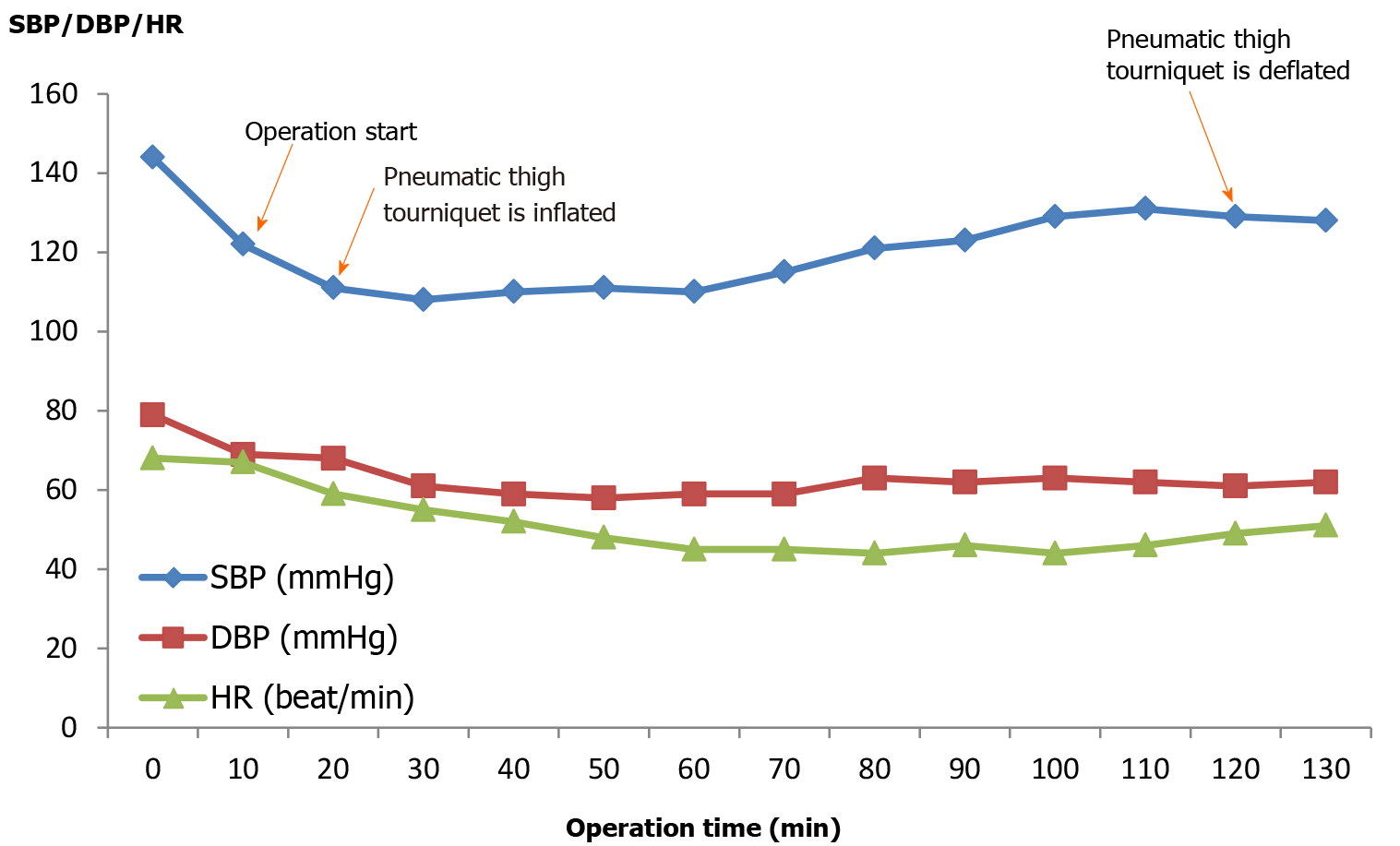 Figure 1 Changes in vital signs during the operation. DBP: Diastolic blood pressure; HR: Heart rate; SBP: Systolic blood pressure. Table 1 Serial changes in the laboratory parameters in perioperative periodaPTT: Activated partial thromboplastin time; AST: Aspartate transaminase; BUN: Blood urea nitrogen; CK: Creatine kinase; CPR: Cardiopulmonary resuscitation; Cr: Creatinine; FDP: Fibrinogen degradation product; ICU: Intensive care unit; INR: International normalized ratio; LDH: Lactate dehydrogenase; PT: Prothrombin time.Table 2 Serial vital signs in the perioperative periodBT: Body temperature; CPR: Cardiopulmonary resuscitation; DBP: Diastolic blood pressure; HR: Heart rate; ICU: Intensive care unit; SBP: Systolic blood pressure; SpO2: O2 saturation by pulse oximetry.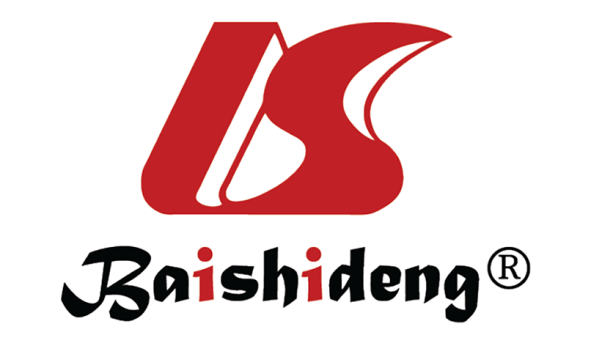 Published by Baishideng Publishing Group Inc7041 Koll Center Parkway, Suite 160, Pleasanton, CA 94566, USATelephone: +1-925-3991568E-mail: bpgoffice@wjgnet.comHelp Desk: https://www.f6publishing.com/helpdeskhttps://www.wjgnet.com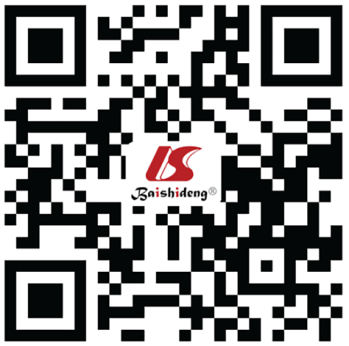 © 2022 Baishideng Publishing Group Inc. All rights reserved.TimeCK, 56-244 IU/LAST, 5-37 U/LLDH, 160-520 U/LBUN, 8-22 mg/dLCr, 0.8-1.2 mg/dLK, 3.5-5.0 mEq/LPlatelet count, 150-400 ×103/mLPT/aPTT, 10.4-13.5/36.0-39.0 sPT INR, 0.85-1.15 INRFibrinogen, 170-410 mg/dLD-dimer, 0-0.55 mg/mLFDP, 0-5 mg/mLpHPreop.27110.84.111111.3/30.81After surgery1112610.40.73.59112.2/28.81.091984.1410.219 h after surgery (next day morning)27639315.213.55213.8/32.81.24150801487.38331 h after surgery (during ICU)  12146420.41.23.74417.3/37.91.5836148.31177.40633 h after surgery (during CPR)345512850219.51.45.31631.7/120.33.02171801407.511TimeSBP in mmHgDBP in mmHgHR in beats/minBT in ℃SpO2, %Progress noteBefore surgery120705036.6100After arrival on operation roomAfter surgery95584835.8100During recovery room6 h after surgery120706136.410012 h after surgery100607536.110024 h after surgery1107011037.990Drowsy mental state28 h after surgery1007010336.698During ICU, mental state was recovered31 h after surgery1006011338.09633 h after surgery50203752During CPR 